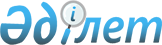 Павлодар облысының республикалық маңызы бар автомобиль жолдарында жөндеу жұмыстарын жүргізу туралыҚазақстан Республикасы Үкіметінің қаулысы 2001 жылғы 14 тамыз N 1062



          Жалпы пайдаланудағы республикалық маңызы бар автомобиль жолдарымен 
көлік құралдарының іркіліссіз және қауіпсіз жүрісін қамтамасыз ету 
мақсатында Қазақстан Республикасының Үкіметі қаулы етеді:




          1. Қазақстан Республикасының Көлік және коммуникациялар министрлігіне 
2001 жылға арналған республикалық бюджетте табиғи және техногендік 
сипаттағы төтенше жағдайларды жоюға және өзге де күтпеген шығыстарға 
көзделген Қазақстан Республикасы Үкіметінің резервінен Павлодар облысының 
республикалық маңызы бар автомобиль жолдарында, соның ішінде "Қалқаман - 




Майқайың - Баянауыл - облыс шекарасы" автомобиль жолында жөндеу жүргізуге 
109 (бір жүз тоғыз) миллион теңге бөлінсін.
     2. Қазақстан Республикасының Қаржы министрлігі Қазақстан Республикасы 
Үкіметінің резервінен бөлінген қаражаттың мақсатты пайдаланылуын бақылауды 
қамтамасыз етсін.
     3. Осы қаулы қол қойылған күнінен бастап күшіне енеді.
     
     Қазақстан Республикасының
       Премьер-Министрі
     
     
     
Мамандар:
     Багарова Ж.А.
     Қасымбеков Б.А.
      
      


					© 2012. Қазақстан Республикасы Әділет министрлігінің «Қазақстан Республикасының Заңнама және құқықтық ақпарат институты» ШЖҚ РМК
				